Presenting the Pro-Life Message in Southeastern Michigan Since 1970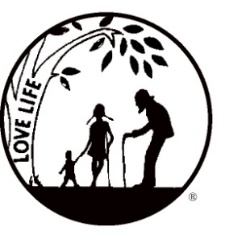 Right to Life - LIFESPAN Life is like an arch. If you discard one segment as worthless, the span collapses — the value of all life brought low.www.miLIFESPAN.org                     LIFESPAN Church Notes August 2016 (PAGE 1 of 2)August 6-7:    Right to Life - LIFESPAN         Killing! Killing! Murder!  PART I  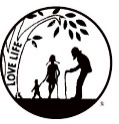 The recent spate of violence sweeping the country, the many police officers being killed, mobs becoming violent, has many Americans bewildered. How did we get to this point in our society? Why are there so many who are angry? When the Supreme Court legalized abortion on demand for all nine months of pregnancy in 1973 for any reason, our society started dehumanizing and devaluing human life. One of the reasons given for abortion was that the “goal” was to eliminate child abuse. If you are old enough, you may remember the pro-abort’s slogan: “Every child a wanted child.” Killing the babies who were not “wanted” was the solution. Of course, this didn’t work because the “logic” is completely faulty; abortion hurts the woman and kills a baby.   To be continued next week…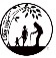 If you love life, call LIFESPAN 734.422.6230         www.miLIFESPAN.orgSAVE THE DATE: Sat. October 22nd, 11am – Pro-Life Luncheon: Protect Yourself & Your Loved OnesAugust 13-14:    Right to Life - LIFESPAN          Killing! Killing! Murder! PART IIMore states in the USA have legalized euthanasia/assisted suicide.  The rationale given: “Why should someone who is ill, suffer?” Even though we have more capabilities of controlling pain and symptoms than ever before in history, the solution offered is to kill the person. Once again, human life is dehumanized and devalued. Finally, with a cry of racism, people are killing those sworn to “protect and defend” citizens. Certainly, there are some police officers who do not adhere to their oath. However, can random killing of police officers be justified? Is there any logic to it? In a perverse way, maybe there is some logic because it continues down the path started with the Roe v. Wade decision in 1973. If our choices, or our lot in life, lead to situations that we don’t like, we eliminate (kill) the “problem”. These “solutions” aren’t valid. Innocent human life, at all stages, should be valued. “Life is like an arch. If you discard one segment as worthless, the span collapses…the value of ALL life brought low.”   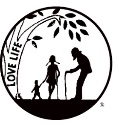 More info:LIFESPAN 734.422.6230             www.miLIFESPAN.orgSAVE THE DATE: Sat. October 22nd, 11am – Pro-Life Luncheon: Protect Yourself & Your Loved OnesMain Office				Oakland/Macomb			         Wayne County/Downriver32540 Schoolcraft Road, Suite 100		1637 W. Big Beaver, Suite G		         32540 Schoolcraft Rd., Suite 210Livonia, MI 48150-4305			Troy, MI 48084-3540			         Livonia, MI 48150-4305email: mainoffice@rtl-lifespan.org		email: oakmac@rtl-lifespan.org		         email: wcdr@rtl-lifespan.org734-524-0162      Fax 734-524-0166		248-816-1546     Fax 248-816-9066	         734-422-6230     Fax 734-422-8116www.miLIFESPAN.orgPresenting the Pro-Life Message in Southeastern Michigan Since 1970Right to Life - LIFESPAN Life is like an arch. If you discard one segment as worthless, the span collapses — the value of all life brought low.LIFESPAN Church Notes August 2016 (PAGE 2 of 2)August 20-21:    Right to Life - LIFESPAN          The Ugly Face of Abortion in MichiganDo you know? At the end of June 2016 abortionist, Michael Arthur Roth from West Bloomfield, was formally charged with drug-related, larceny and identity theft charges. These charges came after a car accident where fifteen containers with “post-conception material” (this is a politically correct way of saying parts from aborted babies) and drugs being found in Roth’s car. It is believed that he stole drugs to perform more illegal “at-home” abortions, something he was found in violation of back in 1998.  News outlets were largely silent on these atrocities by Roth.   Call LIFESPAN 734.422.6230          www.miLIFESPAN.orgSAVE THE DATE: Sat. October 22nd, 11am – Pro-Life Luncheon: Protect Yourself & Your Loved OnesAugust 27-28:    Right to Life - LIFESPAN          SCOTUS Overturns Texas Law--Endangers WomenDo you know? On June 27th, the Supreme Court of the United States (SCOTUS) reversed part of a pro-life Texas law that protected women’s health and, in so doing, closed abortion clinics that couldn’t meet minimum medical clinic safety and cleanliness standards. These laws were put in place to have abortion clinics meet the same building standards as ambulatory surgical centers and make sure that abortionists have admitting privileges at a nearby hospital for medical emergencies. The ruling by SCOTUS puts similar laws passed in 23 other states in danger.  Even pro-abortion advocates realize that this doesn’t look good; not adhering to basic cleanliness and basic safety in abortion clinics should be a concern for everyone, as it puts women at great risk. More info: LIFESPAN 734.422.6230         www.miLIFESPAN.orgSAVE THE DATE: Sat. October 22nd, 11am – Pro-Life Luncheon: Protect Yourself & Your Loved OnesMain Office				Oakland/Macomb			         Wayne County/Downriver32540 Schoolcraft Road, Suite 100		1637 W. Big Beaver, Suite G		         32540 Schoolcraft Rd., Suite 210Livonia, MI 48150-4305			Troy, MI 48084-3540			         Livonia, MI 48150-4305email: mainoffice@rtl-lifespan.org		email: oakmac@rtl-lifespan.org		         email: wcdr@rtl-lifespan.org734-524-0162      Fax 734-524-0166		248-816-1546     Fax 248-816-9066	         734-422-6230     Fax 734-422-8116www.miLIFESPAN.org